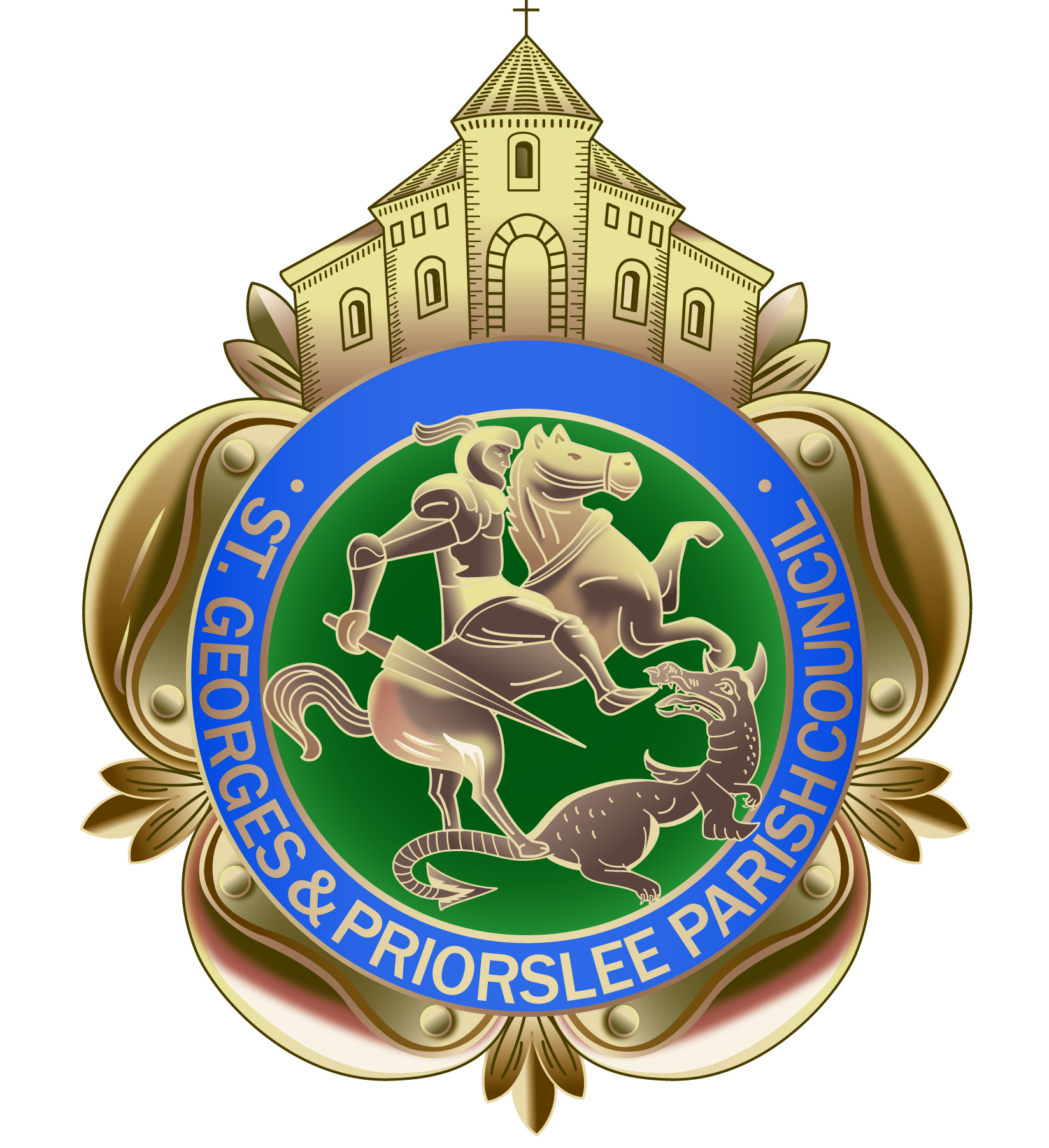 Parish Centre, Grove StreetSt Georges, Telford TF2 9LJ       Tel; 01952 567700Email: clerk@stgeorgesandpriorslee-pc.gov.ukWebsite: stgeorgesandpriorslee-pc.gov.ukTO ALL MEMBERS OF ST GEORGE’S & PRIORSLEE PARISH COUNCILYOU ARE HEREBY SUMMONED TO ATTEND THE PARISH MEETING OF St Georges & Priorslee Parish Council, to be held on Tuesday 19th November 2019 at 7.00pm at St Georges & Priorslee Parish Centre, Grove Street, St Georges.Yours faithfullyWendy Tonge (Mrs)Parish ClerkA G E N D A1.   Public question time: 15 minutes is allowed for members of the public to raise their concerns.
2.   Apologies.3.   Declarations of Interest:                                        (a)   Personal.                    (b)   Prejudicial.4.  Minutes:                     (a)   to approve the minutes of the parish meeting held on 15th October 2019                                              (copy provided).                                          (b)  to approve the minutes of the Extraordinary Meeting of the parish council held on 21st October 2019                                                                (copy provided).5. Clerks update on any matters arising from the previous meeting.6.  Planning:          	To consider any Planning Applications received (Schedule attached).           (b)   Planning Decisions - Planning decisions received and ‘Full Granted’ from Telford & Wrekin                   (Schedule attached).              (c)   To notify council of correspondence received from T&WC planning department regarding The Timber                   Yard, Dukes St, St Georges and Application TWC/2019/0752 – Land junction of, Church Road/Furnace                   Road/Holyhead Road, Snedshill, Telford                             7.  Finance              (a)   Monthly Payment Schedule - To approve accounts due for payment in November(Schedule provided).                                         (b)   T&WC Cllr Pride Fund: Notification of paperwork received from T&WC.                                                                                  (c)    Rialtas Fees: Notification of fees for 2020/2021.                     (d)    Quarterly Finance report: Approval of accounts to September 2019.   (Report & reconciliation of account                          provided).                                                          8.  Community Projects & Events: Officers briefing to Members (copy provided)                                           (a)   To notify council the purchase of Dog Poop Bags.9.  Christmas 2019:  Update on Christmas preparations.                                       (a)   To consider request received for financial support for the installation of lights at the Co-op store, in                                                   Priorslee.                                       (b)   To notify council of the planting of Christmas trees.                                      (c)  To consider the closure of the parish office over the Christmas Holiday period.10. Dog Fouling: To discuss the issue of dog fouling – Cllr Mrs M Warner.11. Traffic/Parking issues: To discuss the issue of traffic and parking issues on Albion Hill – Cllr E Dabbs.12. Insurance Premium: To notify members of additional cost for Priorslee Clock and Christmas Trees.13. Correspondence:                                     (a) T&WC Invitation to budget presentation on 12th December 6pm-8pm at Addenbrooke House.               .                          (b) Letter from resident regarding flooded ground to the rear of 10 & 12 Fenns Crescent, St Georges.